                                                                    Logo du laboratoire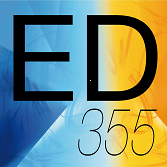 Comité de Suivi Individuel Date et lieu de l’entretien :Doctorant NOM Prénom :Courriel et tél :Titre de la thèse :Nombre d’années d’inscription en thèse :Situation professionnelle actuelle :Direction de thèseNOM Prénom :Mél et tél :Co-direction :Co-tutelle :Membres du comité de thèse NOM, Prénom, qualité, lieu d’activité :NOM, Prénom, qualité, lieu d’activité :Autre(s) membre(s), s’il y a lieu :A pré-remplir par le doctorant 1. Moyens mis à la disposition du doctorant (financement, bourses, missions, matériels) :2. Activités complémentaires à la thèse (enseignements effectués, autres activités professionnelles) :3. Participation aux activités et programmes scientifiques du laboratoire (projets ANR, valorisation etc.) :4. Participation à des manifestations scientifiques (hors laboratoire) :5. Publications (parues et en projet) :6. Difficultés rencontrées :7. Avancement de la thèse (par exemple constitution du corpus ou collation des données, élaboration du plan, nombre de pages rédigées etc.) :II A compléter par le comité 1. Commentaire  général :2. Recommandations :3. Echéancier semestriel de fin de thèse  (établi en accord avec le candidat) :4. Avis motivé concernant la réinscription en …. année : Signatures Membres du comité Doctorant Rappel : Le CSI vise à apporter une expertise complémentaire au doctorant et un éclairage extérieur au directeur de thèse et à l’École doctorale. Il n’est pas destiné à remettre en cause la qualité de l’encadrement assuré par le directeur de thèse ni à se substituer à celui-ci. Chaque comité doit comporter au moins deux chercheurs ou enseignants-chercheurs titulaires d’un doctorat, dont au moins 1 HDR (ou assimilé). Les membres du CSI ne doivent en aucune façon participer à l’encadrement du doctorant concerné. Ni le directeur/la directrice de thèse, ni le co-directeur/la co-directrice ne peuvent par conséquent y participer. À l’issue de l’entretien avec le doctorant, qui peut avoir lieu par visioconférence, les membres du comité complètent, valident et signent la présente grille. Ils la transmettent ensuite à la direction de l’ED et du laboratoire ainsi qu’au directeur de thèse et, le cas échéant au co-directeur.